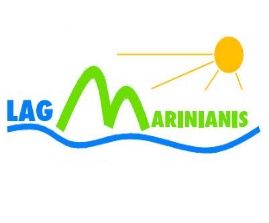 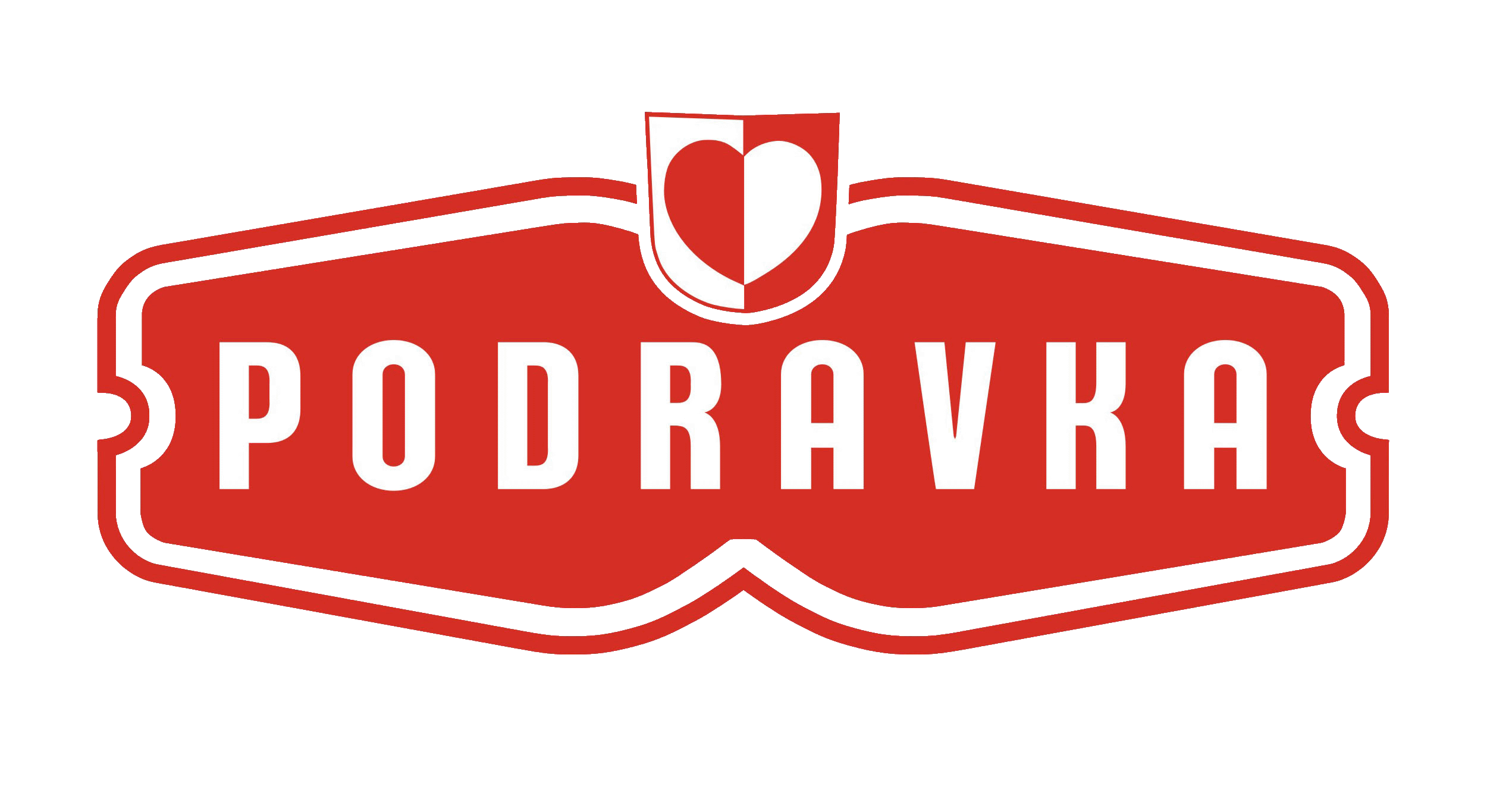 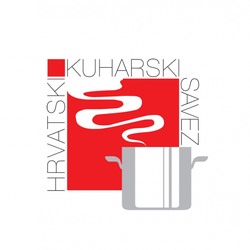 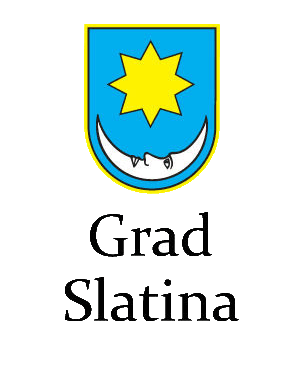 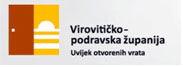 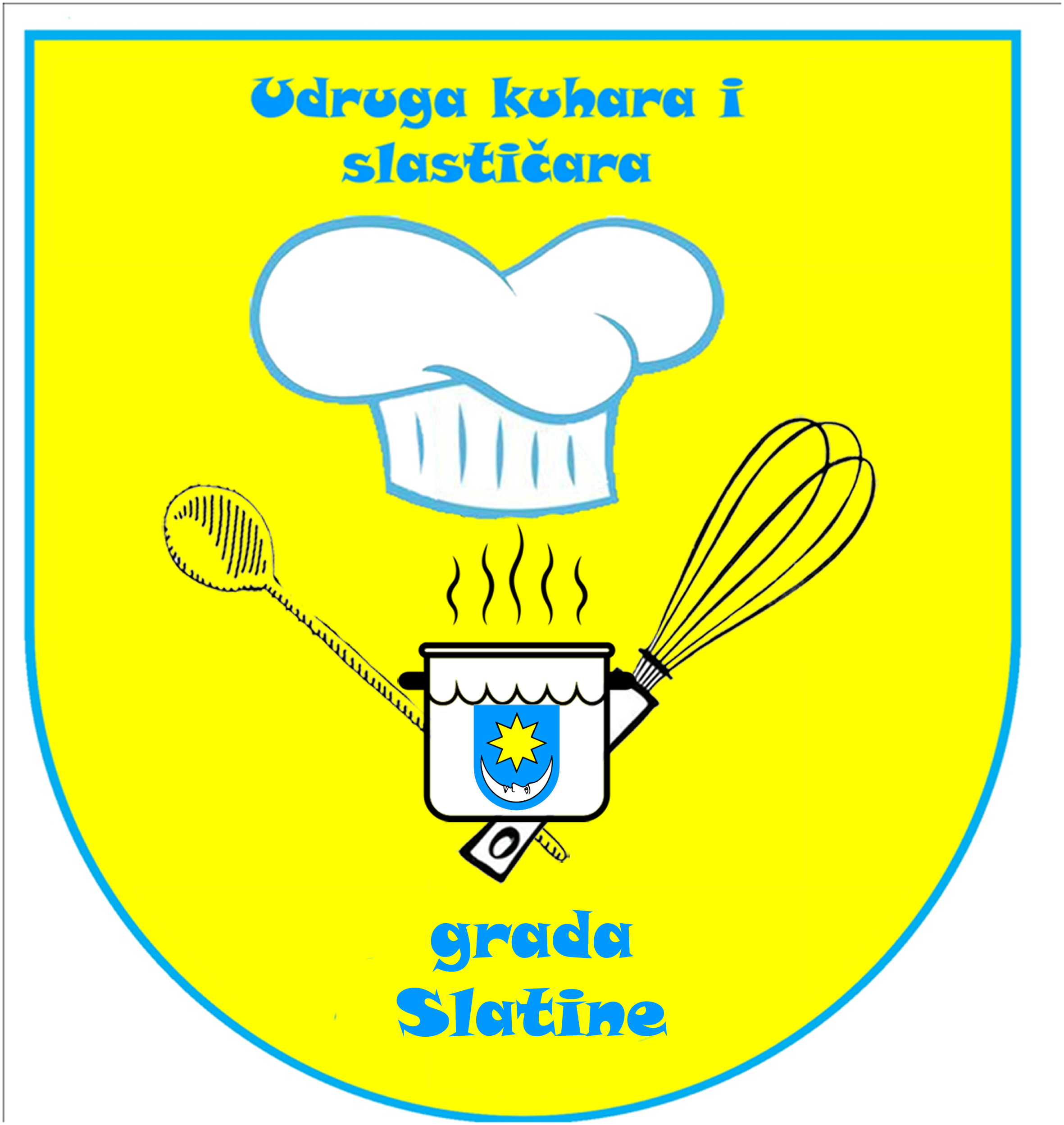 PRIJAVNI LIST – SLASTIČARI PROFESIONALCINatjecanje: ''6.ZLATNI ORAH'' – Slatina, 02. ožujka 2024.KATEGORIJA:  a) Svečana torta                          b) Skulptura artistikaNatjecatelj: Ime i prezime:           ……………………………………………………………………………………Objekt zaposlenja:   ……………………………………………………………………………………Kontakt telefon:      …………………………………………………………………………………….Adresa:                     ……………………………………………………………………………………… E-mail:                      ………………………………………………………………………………………..  Ispunjeno vratiti E-mailom na adresu: vladimir.grguric1602@gmail.com